科学４　　　　　　　2019年度 朝日賞(自然科学)推薦票 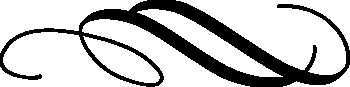 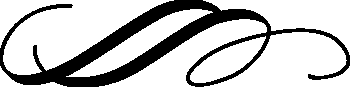 科学４　　　　　　　2019年度 朝日賞(自然科学)推薦票 科学４　　　　　　　2019年度 朝日賞(自然科学)推薦票 科学４　　　　　　　2019年度 朝日賞(自然科学)推薦票 科学４　　　　　　　2019年度 朝日賞(自然科学)推薦票 科学４　　　　　　　2019年度 朝日賞(自然科学)推薦票 業績の題目業績の題目ふりがなふりがな所属・職名など所属・職名など所属・職名など候　補　者（ふさわしいと思う方）候　補　者（ふさわしいと思う方）略　歴※以下、ご存知であればご記入下さい略　歴※以下、ご存知であればご記入下さい略　歴※以下、ご存知であればご記入下さい略　歴※以下、ご存知であればご記入下さい略　歴※以下、ご存知であればご記入下さい略　歴※以下、ご存知であればご記入下さい略　歴※以下、ご存知であればご記入下さい略　歴※以下、ご存知であればご記入下さい連絡先住　　所連絡先Ｔ Ｅ ＬＦ Ａ ＸＦ Ａ Ｘ生年月日生年月日　１９　　 年　　 月　　 日生　（　　 ）歳　１９　　 年　　 月　　 日生　（　　 ）歳　１９　　 年　　 月　　 日生　（　　 ）歳　１９　　 年　　 月　　 日生　（　　 ）歳　１９　　 年　　 月　　 日生　（　　 ）歳ふりがなふりがな所属・職名など所属・職名など所属・職名など推　薦　者推　薦　者自 宅住　　所〒〒〒〒〒自 宅Ｔ Ｅ ＬＦ Ａ ＸＦ Ａ Ｘ自 宅E-mail勤務先住　　所〒〒〒〒〒勤務先Ｔ Ｅ ＬＦ Ａ ＸＦ Ａ Ｘ勤務先E-mail※ご記入いただいた個人情報は、朝日賞の選考および表彰に伴うご連絡以外には使用いたしません。※この推薦票１枚につき候補者１名（または１団体）のご記入でお願いします。※「推薦者」の欄には、朝日新聞社からこの推薦票をお送りした方の名前・団体名をご記入ください。※候補者のご推薦は、推薦者お一人につき原則１名（１団体）、最大２名までとさせていただきます。※ご推薦の締め切りは８月２６日(月・必着)です。※ご記入いただいた個人情報は、朝日賞の選考および表彰に伴うご連絡以外には使用いたしません。※この推薦票１枚につき候補者１名（または１団体）のご記入でお願いします。※「推薦者」の欄には、朝日新聞社からこの推薦票をお送りした方の名前・団体名をご記入ください。※候補者のご推薦は、推薦者お一人につき原則１名（１団体）、最大２名までとさせていただきます。※ご推薦の締め切りは８月２６日(月・必着)です。※ご記入いただいた個人情報は、朝日賞の選考および表彰に伴うご連絡以外には使用いたしません。※この推薦票１枚につき候補者１名（または１団体）のご記入でお願いします。※「推薦者」の欄には、朝日新聞社からこの推薦票をお送りした方の名前・団体名をご記入ください。※候補者のご推薦は、推薦者お一人につき原則１名（１団体）、最大２名までとさせていただきます。※ご推薦の締め切りは８月２６日(月・必着)です。※ご記入いただいた個人情報は、朝日賞の選考および表彰に伴うご連絡以外には使用いたしません。※この推薦票１枚につき候補者１名（または１団体）のご記入でお願いします。※「推薦者」の欄には、朝日新聞社からこの推薦票をお送りした方の名前・団体名をご記入ください。※候補者のご推薦は、推薦者お一人につき原則１名（１団体）、最大２名までとさせていただきます。※ご推薦の締め切りは８月２６日(月・必着)です。※ご記入いただいた個人情報は、朝日賞の選考および表彰に伴うご連絡以外には使用いたしません。※この推薦票１枚につき候補者１名（または１団体）のご記入でお願いします。※「推薦者」の欄には、朝日新聞社からこの推薦票をお送りした方の名前・団体名をご記入ください。※候補者のご推薦は、推薦者お一人につき原則１名（１団体）、最大２名までとさせていただきます。※ご推薦の締め切りは８月２６日(月・必着)です。※ご記入いただいた個人情報は、朝日賞の選考および表彰に伴うご連絡以外には使用いたしません。※この推薦票１枚につき候補者１名（または１団体）のご記入でお願いします。※「推薦者」の欄には、朝日新聞社からこの推薦票をお送りした方の名前・団体名をご記入ください。※候補者のご推薦は、推薦者お一人につき原則１名（１団体）、最大２名までとさせていただきます。※ご推薦の締め切りは８月２６日(月・必着)です。※ご記入いただいた個人情報は、朝日賞の選考および表彰に伴うご連絡以外には使用いたしません。※この推薦票１枚につき候補者１名（または１団体）のご記入でお願いします。※「推薦者」の欄には、朝日新聞社からこの推薦票をお送りした方の名前・団体名をご記入ください。※候補者のご推薦は、推薦者お一人につき原則１名（１団体）、最大２名までとさせていただきます。※ご推薦の締め切りは８月２６日(月・必着)です。主な論文と受賞歴(わかる範囲でご記入ください。論文そのものを添付していただく必要はありません。)例）論文タイトル、掲載誌（誌名、発行年月日、掲載頁）例）受けた賞、対象となった研究テーマ、受賞年例）著書名、出版社、発行年例）論文タイトル、掲載誌（誌名、発行年月日、掲載頁）例）受けた賞、対象となった研究テーマ、受賞年例）著書名、出版社、発行年例）論文タイトル、掲載誌（誌名、発行年月日、掲載頁）例）受けた賞、対象となった研究テーマ、受賞年例）著書名、出版社、発行年例）論文タイトル、掲載誌（誌名、発行年月日、掲載頁）例）受けた賞、対象となった研究テーマ、受賞年例）著書名、出版社、発行年推薦理由